;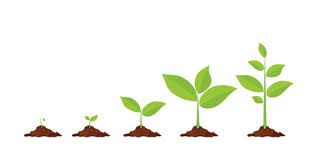 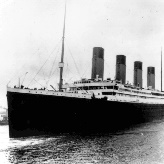 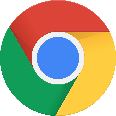 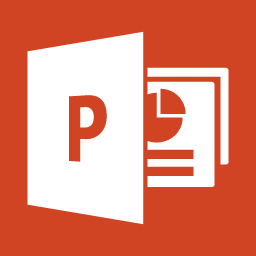 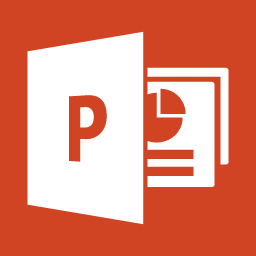 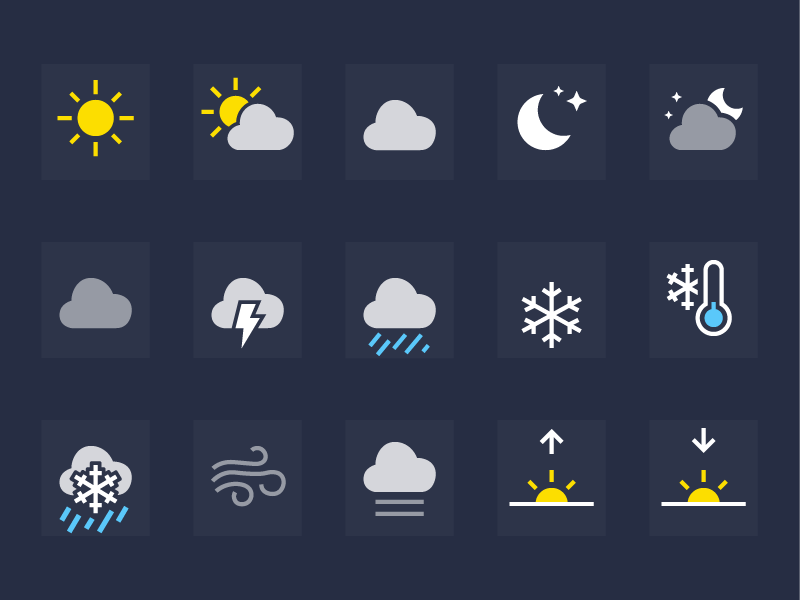 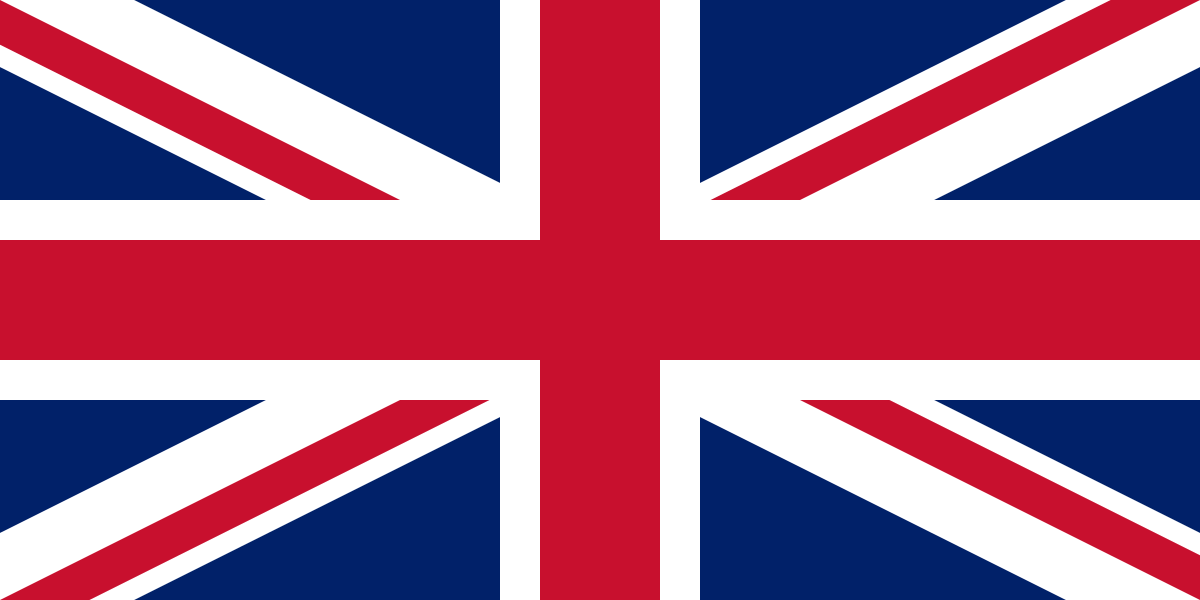 